Прокуратура Усть-Коксинскогорайона Харитошкина ул.д.29, с.Усть-Кокса,Республика Алтай,649490Тел (388 48)22-3-76          На территории  Катандинского сельского поселения зарегистрировано 9 индивидуальных предпринимателей, из них занимаются торговлей - 9 предпринимателей.  Глава сельской администрации МО Катандинского сельского поселения                                                   О.Н.КаланчинаСЕЛЬСКАЯ АДМИНИСТРАЦИЯ  МУНИЦИПАЛЬНОГО ОБРАЗОВАНИЯ КАТАНДИНСКОГО СЕЛЬСКОГО ПОСЕЛЕНИЯ УСТЬ-КОКСИНСКОГО РАЙОНАРЕСПУБЛИКИ АЛТАЙ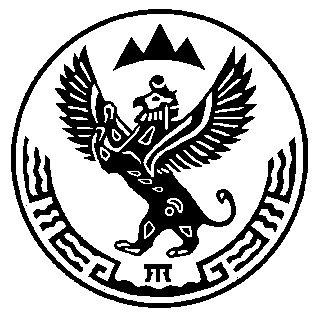 АЛТАЙ РЕСПУБЛИКАНЫНГКÖКСУУ-ООЗЫ АЙМАГЫНДА МУНИЦИПАЛ  ТÖЗÖМÖКАТАНДУДАГЫ JУРТ ЭЭЛЕМИНИНГJУРТ АДМИНИСТРАЦИЯЗЫ